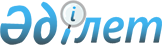 О внесении изменения в распоряжение Премьер-Министра Республики Казахстан от 30 декабря 2004 года N 383-р
					
			Утративший силу
			
			
		
					Распоряжение Премьер-Министра Республики Казахстан от 15 мая 2007 года N 125-p. Утратило силу распоряжением Премьер-Министра Республики Казахстан от 11 июля 2008 года N 184-р.



      


Сноска. Утратило силу распоряжением Премьер-Министра РК от 11.07.2008 


 N 184-р 


. 






      Внести в 
 распоряжение 
 Премьер-Министра Республики Казахстан от 30 декабря 2004 года N 383-р "О мерах по реализации законодательных актов Республики Казахстан" следующее изменение:



      в 
 перечне 
 нормативных правовых актов, принятие которых необходимо в целях реализации законодательных актов Республики Казахстан, утвержденном указанным распоряжением:



      в подпункте 3) графы 5 строки, порядковый номер 45, слова "апрель 2007 года" заменить словами "июнь 2008 года".

      

Премьер-Министр


					© 2012. РГП на ПХВ «Институт законодательства и правовой информации Республики Казахстан» Министерства юстиции Республики Казахстан
				